プログラム　種ってな～に？（）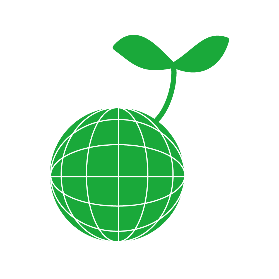 なまえ　　　　　　　　　　　　　　　　　　　　　●　クイズです！ ①～⑧のうち、はどれでしょう？ だとうものの（　）に〇をきましょう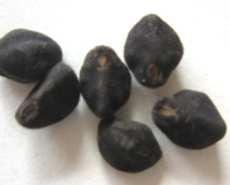 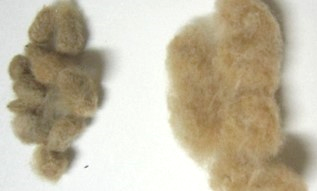 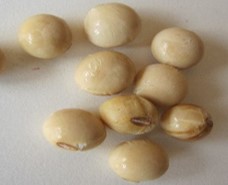 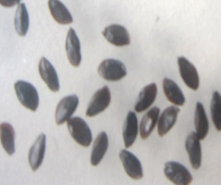 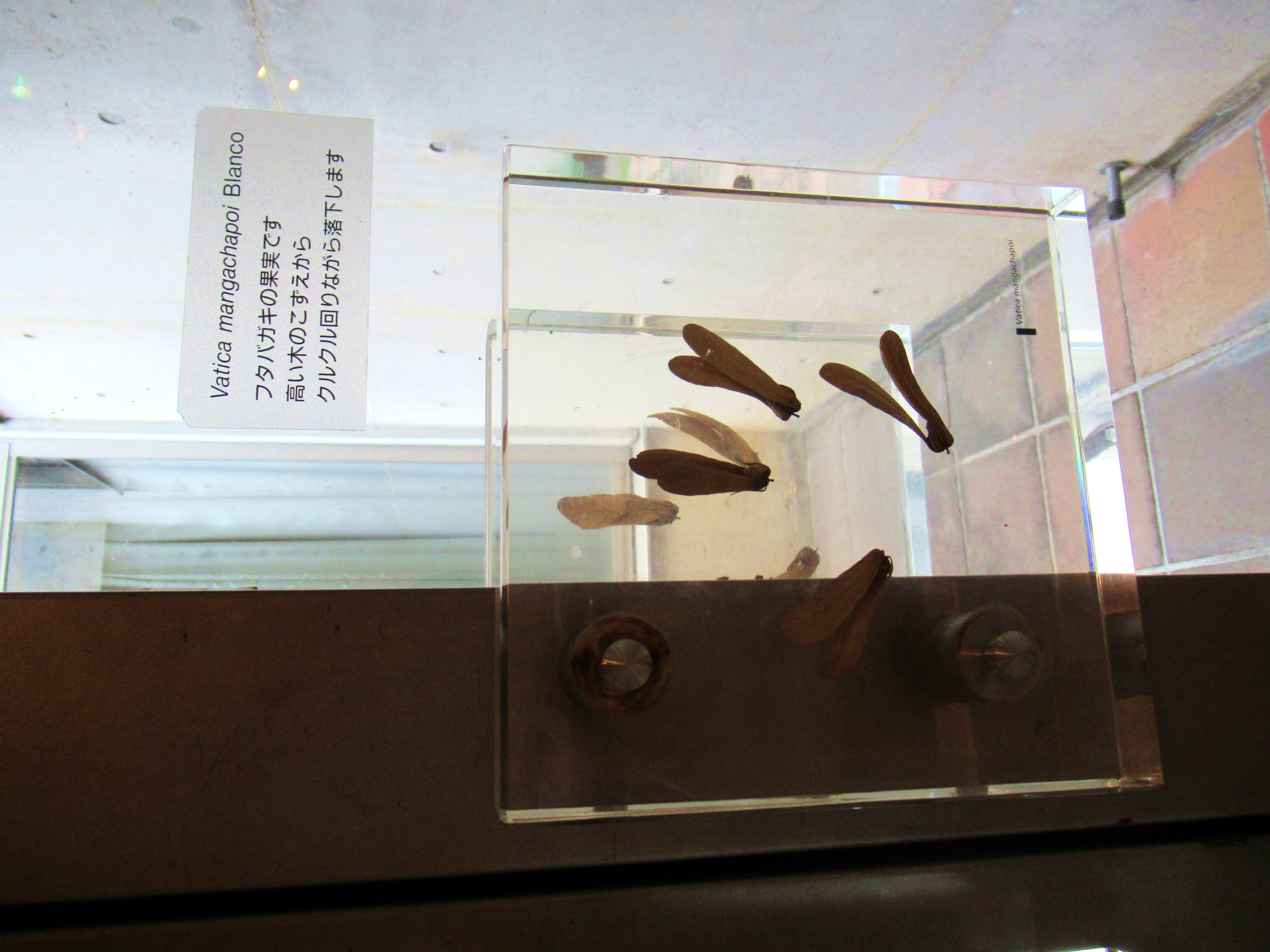 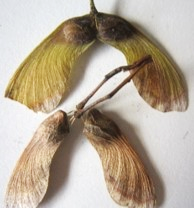 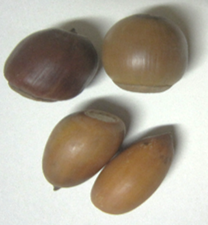 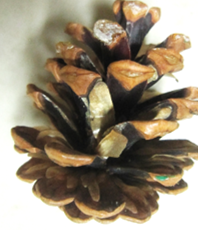 ●　つぎのクイズです！ ①～⑧のうち、ぶはどれでしょう？　　ぶとうのをいてね。